บันทึกขอให้จัดหา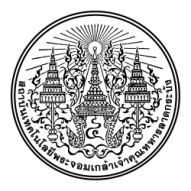 หน่วยงาน	วิทยาลัยเทคโนโลยีและนวัตกรรมวัสดุ	  โทร    3144ที่    	อว 7023/ 	          วันที่           		 2565เรื่อง	ขอให้จัดหา  ค่าวัสดุการศึกษาใช้ไป 	ด้วยเงินรายได้ ประจำปีงบประมาณ   2565เรียน	อธิการบดี	ข้าพเจ้า ชื่อ-นามสกุล สังกัด วิทยาลัยเทคโนโลยีและนวัตกรรมวัสดุ เหตุผลความจำเป็น เพื่อใช้สำหรับการเรียนการสอนของวิทยาลัยเทคโนโลยีและนวัตกรรมวัสดุ ขอให้จัดหาพัสดุ ดังรายการต่อไปนี้และพร้อมกันนี้ได้แนบเอกสารประกอบการพิจารณาดังนี้1.  รายละเอียดและคุณลักษณะ พัสดุ	      ชุด2.  ใบเสนอราคาพัสดุ	ชุด3.  สัญญาการยืมเงิน	ใบ4.   ขอเสนอชื่อ   คณะกรรมการตรวจรับพัสดุ4.1 ระบุ ชื่อ-นามสกุล กรรมการ 4.2 (ยอดเกิน 10000 กรรมการ 3 คน)4.3 จึงเรียนมาเพื่อโปรดพิจารณาเห็นชอบให้ดำเนินการจัดหาพัสดุข้างต้นต่อไปด้วย   จักขอบคุณยิ่งลงชื่อ  			    (ชื่อ-นามสกุลผู้ขอให้จัดหา)ลงชื่อ  			       (รองศาสตราจารย์ ดร.วินัดดา วงศ์วิริยะพันธ์)รองคณบดีส่วนบันทึกการยืมเงินเห็นควรอนุมัติให้ยืมเงินทดรองจ่ายตามเสนอทั้งนี้จะต้องดำเนินการให้แล้วเสร็จสิ้นพร้อมส่งหลักฐานงานการเงินภายในวันที่ ............../........../............มอบหมายให้หน่วยงานดำเนินการจัดหาพัสดุต่อไป      ลงชื่อ				            (				)(เจ้าหน้าที่การเงิน)      ลงชื่อ 				   (ผู้ช่วยศาสตราจารย์ ดร.วิภู  ศรีสืบสาย)  คณบดีหน่วยงานขอใช้เงินในการจัดหา  ตามรหัสดังนี้วิทยาลัยเทคโนโลยีและนวัตกรรมวัสดุ					รหัส			31 ภาควิชานาโนวิทยาและนาโนเทคโนโลยี					รหัส			31050กองทุน 	-  เพื่อการศึกษา							รหัสกองทุน		0200แผนงาน  - จัดการศึกษาอุดมศึกษา					รหัสแผนงาน		09007งาน    - กิจกรรมหลัก   - งานจัดการศึกษาด้านวิทยาศาสตร์และเทคโนโลยี     รหัสงาน - กิจกรรมหลัก	0102         - กิจกรรมรอง     - สาขาวิทยาศาสตร์			          		- กิจกรรมรอง	 21         - กิจกรรมย่อย    - ระดับปริญญาตรี                      	         	          	- กิจกรรมย่อย	 211งบรายจ่าย    งบดำเนินงาน     						รหัสงบรายจ่าย		52000ประเภทรายจ่าย	  ค่าวัสดุ							รหัสประเภทรายจ่าย	52500ค่าใช้จ่าย   ค่าวัสดุการศึกษาใช้ไป (เงินรายได้)				รหัสค่าใช้จ่าย	   5104010103     ลำดับที่รายการจำนวนหน่วยราคาประมาณกำหนดเวลาที่ต้องการใช้1ระบุรายการระบุจำนวน2กรอกข้อมูลและลงนามเฉพาะจุดที่ไฮไลน์3จัดฟอร์แมตและนำไฮไลน์ออก4ปริ้น หรือ ส่งไฟล์ ที่ คุณกรรณิกา5พร้อมเอกสารใบเสนอราคา6	รวมเป็นเงินทั้งสิ้น	รวมเป็นเงินทั้งสิ้น	รวมเป็นเงินทั้งสิ้น